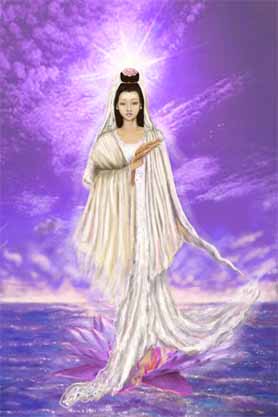 TRANSMISSION OF THE FLAME SERVICE TEMPLE OF MERCYBeloved Kwan Yin 15th – 14th 10:00		WELCOME10:01		ACOLYTE SERVICE:  LIGHTING THE CANDLES	ALL SAY:	(While the candles are lit, appropriate music may be played, such as “Bells of the Meadow”.)	“All hail to Thee, Thou Mighty All-Pervading Light of the Universe, the Supreme Source of all Life “I AM!”  We kneel within our Hearts in recognition of the GREAT Light of the Cosmos, as we draw forth these Flames representing the Three-Fold Activity of Life as exemplified by the Holy Trinity:  the Father (lighting blue candle), the Son (lighting yellow candle), and the Holy Spirit (lighting the pink candle).”  (After candles are lit, continue.)	“Beloved Cosmic “I AM Presence” come now and assert Thy Rightful Authority in the four lower vehicles of ALL Thy children, and show us how to reverently and humbly express the perfectly balanced activity of Love, Wisdom, and Power which Thou art.“Oh Light Supreme!  We acknowledge Thee in all Life, and we give Gratitude to the Glorious Cosmic and Ascended Beings, as we invoke Them and the Great Angelic Host to amplify the energy which we release in this class, and may that Light expand, expand, and expand as it travels throughout the Universe, ever widening the Borders of Thy Kingdom, in fulfillment of Thy Will, ‘I AM’!”10:03	INVOCATION:	Through the Love of My “I AM Presence”, I call on the Great White Brotherhood assembled now at the Temple of Mercy and especially to Beloved Ascended Lady Master and Goddess of Mercy and Compassion, Kwan Yin.  Establish in, through, and around all who participate today throughout the world in these Transmission Flame Classes the FULL POWER AND GLORY of the Flame of Mercy, in an ever-expanding Radiance.  Raise all Life evolving on this planet and its atmosphere into the realm of Divine Consciousness, and hold it there forever.	I call directly on Archangel Michael, K 17, Mighty Astrea, the Elohim of Purity, the Maha Chohan, Saint Germain, Archangel Zadkiel, Elohim Arcturus and Holy Amethyst, and the Great Divine Director to place a Shield of Invincible Protection around all classes participating in this Service and to Transmute and Purify all energies of a discordant nature.  I also call on These Beloved Ascended Beings to see that these Transmission of Flame Services, will be held forever in the future in the Spirit and according to the Purpose originally envisioned by the Beloved Maha Chohan in 195210:07	CHARACTERISTICS OF RETREAT	Name of Retreat:  Temple of Mercy.	Retreat is open:  15th  of the month through to the 14th of the next month.	Location:  The etheric realm, over the foothills outside of Beijing, China.	Hierarch:  Ascended Lady Master Kwan Yin, the Goddess of Mercy.	Primary function:  To transmute the causes and cores of all distress by directing the Flame of Mercy and Compassion into the condition(s) that needs assistance.  The brothers and sisters of the Temple of Mercy give assistance to purify the miscreation of the past and to make things right.	Color of the Flame: deep purple; flame shape is purple fire lotus.	God-quality of the Flame:  The action and qualities of the Flame of Mercy are mercy, forgiveness, transmutation, compassion, and a tremendous feeling of love and peace.	Keynote:  “In a Monastery Garden”.	First opened to mankind:  February 15, 1953.  (Refer to supplementary reading from the Lord Maha Chohan in Bulletin 1, pages 90-93 for a beautiful description, and for a Beloved Kuthumi reading, as well, see Bulletin 1, pages 289-291 as desired.)	MONTHLY LETTER TO TRANSMISSION FLAME CLASS 	April 19, 1958	Beloved Children of God:	I am grateful, indeed, for the presence of mercy, particularly here in the lower atmosphere of Earth, which flows like a beautiful purple tide of light through the emotional, mental, etheric, and physical strata, wherein so many unascended lifestreams, imprisoned angels, and elementals experience temporary limitation.  As we join together to honor the transcendent flame of divine Mercy and Compassion in beloved Kwan Yin's retreat this thirty-day period, let us all—ascended and unascended alike—ask for an increase in our feeling of the acceptance of mercy as a very real and tangible presence of help, which is available to all in distress of any kind.  Daily bathe in that flame of mercy yourselves and ask the lady of mercy—Kwan Yin—and your lovely lady sponsor from her Temple of Mercy, to make you feel, the mercy they feel, for all imprisoned life!  Thus, you will become ladies and gentlemen of mercy in your own spheres of influence.	Remember!  Mercy is divine compassion, which actively engages in raising the qualities of discordantly—qualified energies into those qualities which are harmonious, pure and thus God-like in nature and expression.  If you desire mercy for yourselves and your loved ones, remember the Law-dear children: “As you give—so shall you receive!”  Therefore, enjoy the feeling of giving and calling forth mercy for ALL imprisoned life and your own worlds will receive mercy—far beyond the compass of your outer mind to understand.	Love and Blessings, Maha Chohan10:10	WORLD-WIDE PATH OF FLAME:  (see map).  Group director describes the world-wide path of the Truth Flame, starting at Beijing and proceeding in a West to East direction.10:12	PURPOSE OF TFS:  Students, by performing the Rhythmic Breath, are magnetizing and radiating the specific God-Quality of the open Retreat into the lower vibrations in which mankind abides.  The students are acting as a stepped-down transformer, and the particular God-Quality of the retreat is absorbed by the four lower bodies of all mankind.  The TFS is the most effective way to increase the Light-quota of the Earth.10:17	VIOLET FLAME VISUALIZATION:  (Use music selection “The Blue Danube.”)	Group director, while music is playing, gives the following guided visualization.	Visualize a Violet Ray coming towards you from the realms above.	See the Violet Ray becoming a Violet Flame, 3 ft below you.	See the Violet Flame going upwards, surrounding your entire physical body. 	See the Violet Flame expand and cover this sanctuary.	See the Violet Flame expand and cover the town (city) you live in, your state, and your country. See the Violet Flame expand and cover your continent, and finally	See the Violet Flame expand and surround the entire planet, and hold it there.10:20	SONGS: TO EL MORYA and BELOVED SAINT GERMAIN 10:27		DESCRIPTION OF THE TEMPLE OF MERCY:  (BTFJ :5: 9-11 & Bulletin 2: 90-93)	The Temple of Mercy and Compassion, presided over by beloved Kwan Yin, stands in the center of twelve lesser temples, all of whose domes incline slightly toward the main temple with a golden dome, in reverent honor and respect to the focus of the Mercy Flame.  Here, the beloved Brothers and Sisters of Mercy and Compassion serve in silence, moving from temple to temple upon their appointed services to their holy queen and to the Mercy Flame, itself.	The beloved Kwan Yin, who offered to guard, protect, and expand this Flame of Mercy, Forgiveness, and Compassion, is often seen among her spiritual court, a most exquisite lady of heaven, dedicated and consecrated to the removal, through the consciously-directed light rays from this focus, of the inner causes and cores of all manner of temporary distress, which presently form a weight upon mankind, as well as the elemental kingdom and the imprisoned angels, who have taken embodiment for the redemption of the human race and who have become enmeshed, themselves, in the very effluvia which they vowed to dissolve by their light.	The beloved Kwan Yin began to draw the cosmic power of the Sacred Fire twenty-four 	hours before the actual transmission of the currents was to take place.  The 	Brotherhood who abide within her Temple of Mercy have woven for her the most 	exquisite robes of state, and vestments of power, in the glorious royal purple and gold, 	which she wore over her own simple gown of mauve silk.  	She, together with the twelve ladies who represent her spiritual court, took their 	positions before the altar upon which blazes the Cosmic Lotus of Mercy, long before the assemblage gathered, and began to tie in the currents from the temples of light around the physical Sun and the spheres of light, which caused the flame to expand and intensify in its concentrated power 	until it was so brilliant in its activity that even we found it difficult to look upon its blazing 	presence for more than a few moments at a time.  From the cosmic temple of the Elohim of the 	Flame of Mercy around the Sun, the great Purple Ray flashed forth and connected with the focused flame in the temple at Peking.	Then, from the seven temples of mercy, forgiveness, love, freedom, purity, kindness, and 	ordered service, that abide within the Seventh Realm, seven great rays were directed by angel 	devas of the Violet Fire, which—joining with the master ray from the Sun—entered the 	heart of the cosmic lotus, expanding it until its petals covered the entire country of 	China, well up into the Siberian state, across Tibet and the Malay Peninsula and out 	through the Pacific, blanketing the Korean battlefields in its potent power.	From inner levels, it looked as though the lovely Earth had put a beautiful jeweled 	lotus in her hair, and the attention of beings from other stars and planets was forcibly 	drawn by the tremendous, magnetic power of that light.  These glorious celestial visitors 	began to gather, in a wholly spontaneous spirit of homage to the flame.  Earth has not offered 	such cause for spiritual visitations since she was first created as the cradle for the evolving race.	The spiritually-sensitive chelas and students, fortunate enough to be within the actual 	physical locality of this activity, were also drawn by this concentrated power of love, and 	it is 	not unlike the gathering of the wise and innocent around the birthplace of the beloved 	Jesus at Bethlehem so long ago, as they again responded to the magnetic 	power of love and 	the gift of God imparted for the blessings of all peoples.Just before the transmission of the currents was to begin, the members of the Brotherhood took their places within the temple proper.  At the given moment, Kwan Yin gave 	the signal, and all breathed into the purple fire lotus their blessing and their breath.  Kwan Yin and her court stepped within the flame.  Then the Brothers each drew in a deep breath, absorbing the power of mercy, forgiveness, and love divine, and then, breathing it out powerfully toward  the retreat at Suva, where it was immediately conveyed to the blessed ones on the Western Coast of the United States of America.In the matter of less than thirty seconds, this exquisite transmuting power of merciful forgiveness had completely circled Earth.  Every home, hospital, 	asylum, human heart, and member of all kingdom evolving upon Earth had that current pass right through its center, melting away shadows as the sunlight melts away the darkness of the night.  Although the center of the ray passed from each designated group of beloved Masters and chelas, the entire activity was a blanket outpouring of purple flame that reached from pole to pole from the very first breath.10:35	SING TO BEAUTIFUL KWAN YIN & then play KEYNOTE: “In a Monastery Garden,” keynote of Temple of Mercy – CD 1, #4  10:41	PRACTICE RHYTHMIC BREATH AND MONTHLY STATEMENT	Combine rhythmic breath with monthly breathing statement	To start: Practice the Rhythmic Breath without statements or visualizations for a few minutes	Then add statements, feelings  and visualization’s	During “inbreathing,” visualize Flame of Mercy coming toward you from a westerly direction and enter the Three-fold Flame in your heart.	During “absorbing,” visualize the Flame of Mercy entering your four lower bodies.  Become one with the flame. 	During “expanding,” visualize the Flame of Mercy proceeding out of your bodies adding your Love and Light as a pillar of the Flame, moving east of you, toward the Statue pf Liberty in the New York harbor.  	During “projecting,” visualize the Flame of Mercy crossing the Atlantic Ocean to the Liberty Retreat in France, and then circling the globe. (The Flame circles the globe in one minute.)	1	2		3	    4		5	6	7	8	I AM   inbreathing   beloved   Kwan Yin’s   feeling   of   Mercy’s   Love.	I AM   absorbing	“	“	“	“	“	“	I AM   expanding	“	“	“	“	“	“	I AM   projecting	“	“	“	“	“	“	(Practice entire sequence 6 times.)10:45	Stand for DECREE 	Joy of ForgivenessOh, Beloved “I AM” Presence, Father of All Light & Mother of All Love, I invoke now Thy Daughter of Mercy and Compassion, Beloved Lady Kwan Yin, to flood my being and world, and that of ALL mankind, with the Joyful experience of Forgiveness & Mercy. In Forgiving, we let go of all the effects of misused energies impinging on our lives, and of the ignorance, confusion, and pain of this world.  We have come to Love It Free, and so it shall be!  “I AM” The Violet Fire of Beloved Kwan Yin in Cosmic Action through and around my being and world, [I AM the Joy of Forgiveness]  (3X)! And SO BE IT AND SO IT IS – BELOVED “I AM”  (adapted from BoC:  3-03) 10:52	Group rises and says in unison:  “I AM a Holy Vessel through which the Ascended Host is pouring the God-quality of the Temple of Mercy Retreat.”10:53	Contemplative Music or Keynote Music of the Open Retreat is played to bridge the time to 11.00 AM, New York time11:00	At exactly 11.00 AM, New York time, actual Transmission of The Flame.  Listen to monthly breathing statement (given 12 times), accompanied by rhythmic breathing and visualization and the DEEPEST feelings we can muster of the virtues of Mercy and Forgiveness in the Flame.	1	2		3	    4		5	6	7	8	I AM   inbreathing   beloved   Kwan Yin’s   feeling   of   Mercy’s   Love.	I AM   absorbing	“	“	“	“	“	“	I AM   expanding	“	“	“	“	“	“	I AM   projecting	“	“	“	“	“	“11:06	Visualize and FEEL the Flame and its Color, and FEEL its Mercy circling the globe for 10 minutes.  (Play beautiful music to accompany this)11:16	Seal the activity and protect it by singing “To the Seven Archangels.”  (AMTF Songs and Decrees:  61 or 65)11:19	ELEVATION OF THE CRYSTAL CUP	ALL STAND	The Group says together	In the Name and by the Power of the Almighty I AM vested in us, we, your chelas, call 	to 	you , our beloved Holy Aeolus, Beloved Mother Mary, Beloved Archangel Gabriel, and 	Beloved Micah, the Angel of Unity, as we raise this crystal cup to be filled with the Holy 	Essence of the Christ.  We also raise the chalice of our consciousness, each and every one of 	us.  Let the golden elixir of the Cosmic Christ enter.  Fill it to the brim with this Essence, the 	Holy Elixir of the Light, the all -pervading Light of the Cosmos.:Fill this Holy Grail with the Christ Consciousness.	The Group Leader elevates a crystal cup and all say the Vedantic Prayer:Oh, thou Infinite Holy Presence of God, the Divine Source of All Life!  Hallowed be 	thy 	sacred name!  We bow before thee in gratitude, praise, and thanksgiving for thy 	Supreme 	Presence in the universe, because thou art, I AM!We return to thee, Almighty One, all the power and dominion which we have ever 	vested in any imperfect manifestation, visible or invisible, for thou art the all power of the 	universe, and there is no other power that can act.  Let thy Will be done in us now.  Let thy 	kingdom be manifest across the face of this earth through the hearts of all who are so blessed	as to live upon it.Oh, Supreme Beloved One, as we lift our hearts, our vision, our consciousness toward 	thee, release the substance of thy Self to us each, according to our requirements,	that as 		we move forward in thy name and upon thy service, we shall not be found wanting.We ask forgiveness for all the transgression of thy Law of Love and Harmony, both for 	ourselves and all humankind, the forces of the elemental kingdom, and the kingdom of 	nature.  Endow us, now, with the power and desire to so forgive all who have ever 	caused us distress, back unto the very beginning of time.Because thou art with us and in us, we fear no evil, for there is no power apart from thee 	which can hurt, destroy, or despoil Life’s beauty of expression.  Thou art the strength and 	the power by which we move ever in the Path of Righteousness, and now — Oh Father of Light 	— show us the full glory we had with Thee in the beginning before the world was.  So be it. ( KRISHNA)	Elevated Cup held 1 minute in silence while sacred music plays11:22	 BENEDICTION:  All say:  “Mighty I AM Presence assert and hold your dominion to help each one to understand your marvelous laws that all may maintain perfect harmony, perfect health, and produce perfection.  For your enfolding presence, protecting power, intelligence, and love, we thank you!”11:23	EXTINGUISH CANDLES 	We return these flames to the Great Central Sun from which they came with all our love, blessings, and gratitude for life everywhere.  Extinguish the pink candle, the yellow candle, and the blue candle.We give thanks for this opportunity to serve the Ascended Masters, Cherubim Lovelee and Cherubim Constance, and to bring the Earth into her glorious Freedom.  Guard and protect us; guide and direct us; and give us the Illumination and Truth that shall set us free